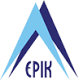 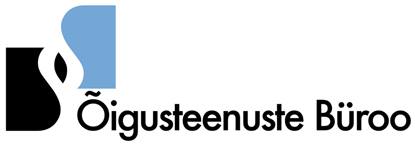 Eesti Puuetega Inimeste Koja partnerSihtasutus Õigusteenuste Büroo (ÕTB) osutab TASUTA ÕIGUSABITEENUST ERIVAJADUSEGA INIMESTELE §	Oleme valmis abistama erivajadusega inimesi nende elukondlike õigusmurede lahendamisel (pereasjad, eluase, töövaldkonna küsimused, võlad, toetused, teenused jms.).§	Erivajadusega isiku huvides võivad juristi poole pöörduda  ka sihtgrupi pereliikmed või volitatud isikud.§	Kohtumised juristiga toimuvad koostöös piirkondlike Puuetega Inimeste Kodadega ning vajadusel ka veebisilla (Skype) või telefoni vahendusel. Haapsalus toimuvad nõustamispäevad Kastani 7, Läänemaa PIK-is.  §	Nõustamisaja broneerimiseks vajalik eelregistreerimine ÕTB telefonil 5385 0005! Abi on helistamise kaugusel! Lisainfo:  ÕTB veebilehelt www.otb.ee    EPIKoja veebilehelt http://www.epikoda.ee/tegevus/oigusnoustamine Nõustamispäevi toetab EV Justiitsministeerium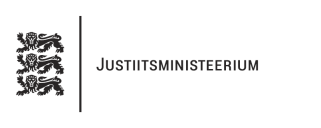 